1. Одреди број елемената у скупу: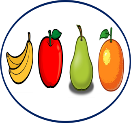  3          1       4       52. Умањеник је број 5, а умањилац број 2. Израчунај разлику и означи тачан одговор: 5-2 = 2            5-2 = 3 5+2 = 3           2+5 = 73. Маја је исецкала 4 кромпирића, а купила је 6. Колико је кромпирића остало после Мајиног ручка: 2                0                3      14. Мила је имала 2 луткице. За рођендан је добила још 5 луткица. Колико укупно луткица има Мила: 8            6                 7              35. Први сабирак је број 5, а други сабирак је број 4. Израчунај збир: 5+4=9            9-5=4 4+5=9           5-4=16. Нина је направила 12 крофница. Млађи брат је појео 4, а другарица Лола 3 крофнице. Колико је крофница остало? 8            9           5         77. Лана је на јелку окачила 14 украса. Каћа је окачила 2 украса више од Лане, али су се 3 поломила. Зоки је додао 10 својих украса. Ко је ставио највише украса на јелку: Зоки            Лана           Каћа8. Претходник и следбеник броја 19: 21 и 20          20 и 18         18 и 20              17 и 189. Од броја који има једну десетицу одузми следбеник броја 6 и израчунај: 11          4       6    310. Која реченица није исправно написана:- Душица је била 2 на такмичењу у клизању.- Душица је била друга на такмичењу у клизању.-Душица је била 2. на такмичењу у клизању.11. Одреди непознати умањеник ако знаш да је умањилац следбеник броја 8, а разлика претходник броја 3: 12          11            9            212. Који знак би требало да стоји у запису: 18-6 ________ 9+7 >           =          <13. Која тврдња је тачна:- број 8 има једну десетицу и 8 јединица- једна десетица има десет јединица- једна десетица има једну јединицу- број 18 има једну јединицу и 8 десетица14. Права линија на којој су по реду, од мљњег ка већем, исписани бројеви, зове се: бројевита права одбројана брава бројна права бројевна права15. Дечак који има најдуже панталоне је _____________ по реду: (која 2 одговора су тачна?) три            трећи                 3.                                 3